4.Hafta 15-18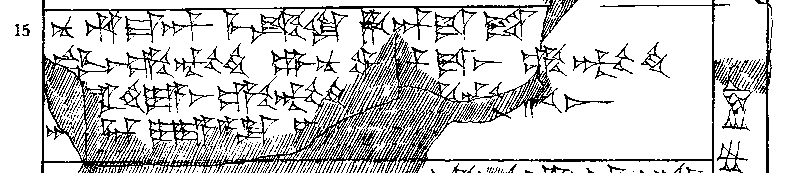 15 nu ḫu-u-ma-an me-ek-ki ḫa-an-da-et16 ⌈GEŠTIN⌉-aš DUGpal-ḫi mar-nu-wa-[a]n-da-aš DUGpal-ḫi17 [wa-a]l-ḫi-ya-aš DUGpal-ḫi [nu DU]G⌈pal-ḫa⌉-aš18 a[n-d]a-an i-ya-a-da! ⌈i⌉-[e-et]